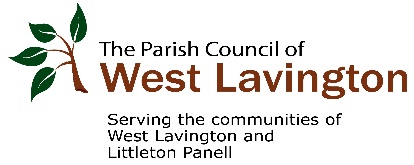 WEST LAVINGTON PARISH COUNCIL    MEETING OF THE PARISH COUNCIL ON 07 OCTOBER 2021 at 1900Held via Zoom as COVID-19 rates high in West Lavington and assessed as a risk to public healthMINUTESMeeting closed at 2110Signed…………………………………………………………………………04 November  2021Present:Councillors: Mrs J Ford (Chairman), Mr D Muns, Mr R Gamble, Mr P Blundell and Mr R  Oglesby.Also present Mrs K Elston (Clerk) and Mr P West21/22/067Apologies for absence        Mrs L Gough – these were accepted.21/22/068Declaration of interests       There were none.21/22/069Minutes of the last meetings held 02.09.2021 and   Matters arising        Minutes of the meeting – these were agreed to be a true and         accurate record.  Chairman to sign them at the next meeting.        Matters Arising - all covered on the agenda21/22/070Co-opting new parish councillor – Peter West        Mr Peter West expressed an interest in becoming a parish         Councillor and has submitted a CV which has been circulated to        parish councillors.  Councillors were in agreement to co-opt Mr        West as a parish councillor.        Proposed: Mrs J Ford        Seconded: Mr R Gamble        All councillors present in agreement        Chair welcomed Mr West to the council and clerk will arrange for         email to be set up and other information to be sent to MrWestKE21/22/071Chairman’s Announcements        Scarecrow trail – this event held by Dauntseys Academy         Primary School was well attended and successful.        Bonfires – during this time coming up to November 5 more               bonfires are likely to built and lit by the community.  Reminder to               community of how to have a bonfire safely.  Mrs Ford will submit              information for News and Views and Mr Muns will ensure the              information on the website is visible in a prominent place.        Wiltshire Life Awards – councillors would like to consider        putting Kerry Barratt, who has supported the residents of Hedges         House forward.  Mrs Ford and Clerk to make nomination.JF/DM     JF/KE21/22/072Public Participation        A member of the public attending has expressed his concern over        the planning consultation that has taken place for Hedges House. A        written response has been shared with the parish council which         highlights the potential losses to the community when the current        housing provision is removed from the village.  Councillors also        expressed their concerns as members of the community who         are on a low income would have to move out of the village.  21/22/073Wiltshire Councillor Report (Mr D Muns)        Speed enforcement – Councillor Muns advised that he would like        to see Wiltshire Police do more in the local communities to reduce        speed.  He has met with the police to discuss and they have         explained they are very under resourced and their focus has to be        on areas where there are the most serious concerns.  Community        Speed data collected by the villages would recommend where the         target areas could be.  It would be possible for autospeed watch         linked to a police station and then letters could be automatically        generated.  Philip Wilkinson, the Police and Crime Commissioner        has agreed to relook at this option. There are currently two           Community Speed Officers for the whole of the county with the        possibility to expand this but they will need to pay for themselves.        Blackdog Crossroads – Highways asked Atkins to draft a Project        Plan and it has addressed the main issues of speed and visibility         on the main road.  The plans put forward is to realign the junction         and put in extra signage and improve the road surface.        Climate Strategy – Wiltshire Council have issued a draft climate        Strategy and they are looking for feedback.  Recommendation that        parish councils look at the strategy.        Rural crime – there has been a spate of vehicles passing through        the community from other areas and then some of them left burnt        out.  The Speedwatch group of volunteers in the community are        just about to restart..21/22/074PlanningApplications to consider              PL/2021/08514 Dauntsey’s School, High Street, West         Lavington, Devizes SN10 4HE – New entrance gates to existing        North entrance to Dauntsey’s School.  No objections.        PL/2021/06694 Garage site at The Spinney, West Lavington,         Devizes SN10 4HP – Demolition of garage blocks and erection of        a pair of semi-detached houses.  No objection.        PL/2021/09575 137 High Street, Littleton Panell, Devizes  SN10        4EU – Silver Birch x 3 reduce crown by 30% to bring down to a         safe size.  Remove dead and damaged branches.  No objections.        PL/2021/09288 59 High Street, Littleton Panell, Devizes        SN10 4ES – Willow and Holly (A) Fell.  Not being replaced as        existing Pear Tree and Ash Tree will retain tree cover.  Apple Tree        (B) – Fell as dead and not replaced as overshadowed by Ash to         Front.  Apple Tree (C) – Fell as dangerous.  Replant with one apple        tree in the same position.  Apple Tree (D) – Fell as dangerous.        Replant with one apple tree in the same position.  No objection        PL/2021/09531 Providence House, 31 High Street, West         Lavington, Devizes  SN10 4HQ – Spruce Tree – Fell to the         ground.  No objection but request to replant.Planning Monitoring        20/09350/OUT Outline Planning Permission – Land of         Lavington Lane, West Lavington, Devizes – Outline application        for residential development (50 dwellings) including Access for        consideration.  Approve with conditions        NHP Update – previous members of the Steering Group are         currently being contacted to ascertain if they would like to be part        of the reformed group.  There has been changes in government        legislation and the recommendation is to revisit the NHP to         review.        ENF/2021/00766 Dauntsey House, 9 Church Street, West        Lavington, Devizes  SN10 4LB – update from Wiltshire         Council to advise that Dauntsey House are now going to apply         for permission to erect the sign.        Hedges House planning permission – the residents had two         incidents last week, one where the boiler broke down and the        residents were several days without hot water and heating.  Also        an intruder got into the premises and Aster are now putting in place        security until the end of October.        Sue Newson (member of the community) has sent her        comments direct to Aster.        The public consultation has taken place and the parish council will        now submit their comments.  The main concern of the parish        council in relation to the development is the loss of semi-        independent dwellings in the village.  Low paid residents when they        retire will have not choice but to move outside of the village.          Councillors other concern is the way residents have been treated         by Aster initially by lack of consideration and care for vulnerable        people and delays in rectifying problems with the building’s heating,        security etc.  Security patrols have now been arranged by Aster to        reassure remaining residents.        Ransom Strip – the solicitor has been instructed and the clerk and        Mrs Ford have been chasing him to complete the documents         necessary.  The seller’s solicitor now wants completion as soon as        possible.  Clerk to check in with solicitor.KE21/22/075Corona Virus update        The emergency phone remains on pause.             21/22/076Highways Update         Duck Street – the owner of Dauntsey House has responded to the         Clerk and advised they do not want yellow lines and currently         still working on additional parking.  Mr Muns will speak to owner         direct.         Blackdog Crossroads – see 21/22/073 above.DM21/22/077Finance          Finance monitoring – monitoring sheets were sent out to                 councillors prior to the meeting.                       Internal and External Audit arrangements – report has been           returned and there are no exceptions to report.          Streetscene – a grant request has been made in the sum of           £500.  Councillors were in agreement.          Proposed: Mrs J Ford          Seconded: Mr R Oglesby          All councillors present in agreement          Councillors expressed their thanks for how lovely the villages look          due to the work Streetscene carried out.  Clerk to write letter of           thanks to them.          Repairs to WLAV14 – quotes have been received and councillors          prefer the one with the wooden posts.  Councillors in agreement          to accept the quote in the sum of £700 + VAT.  Clerk to           commission contractor.          Precept 2021/22 second instalment – received in the sum of           £15 944.50.          Remembrance Sunday – clerk to order two wreaths, one for the           war memorial and one for the Remembrance Avenue.  Mr           Blundell will lay the wreath on Remembrance Sunday.          DisbursementsCheque Number                    Payee                                                           £1826                                        Batt Broadbent                                            750.001827                                        PFK Littlejohn LLP                                      240.001828                                        HMRC                                                         599.601829                                        Kaye Elston (clerk salary)                           300.031830                                        Mark Goddard (grass)                                 972.001831                                        Julia Ford (printing)                                       23.75 1832                                        Streetscene  (grant)                                    500.00                                                                              KEKEKE21/22/078Receipt of Working Groups and project reports           Footpaths – report was distributed to councillors prior to the           meeting.                        Playgrounds Group update – report sent by Mr Blundell to            councillors prior to the meeting.   Quotes being obtained for           matting and clerk is chasing contractor to complete the first           part of the drainage work at the Recreation Ground.  Agreement           for second part in spring to be placed on the next agenda.              Mr Blundell proposed purchasing sheathing to go around the           trees planted at Memorial Avenue.  Councillors in agreement for           Mr Blundell to spend up to £50 for sheathing.                  Clothing bin at Village Hall – this has been ordered and awaiting           delivery.           West Lavington Village Hall update – report presented by Mr            Gamble.  Public meeting to be held on 21.10.2021 to put forward           the proposal to change the constitution.  If approved the aim is to           transfer over in January 2022.  Clerk has approached solicitor for           a quote to prepare the legal work required of the parish council.           War Memorial Faculty Request update – further documents have           been completed and a public notice is currently being displayed            at the church.  After a period of time the Diocese will advise of            the next steps to acquire full approval to add the name to the War           Memorial.              Telephone Kiosk in Rutts Lane – a member of the community has           asked if the kiosk can receive a refresh of paint.  Clerk has            spoken to previous councillor who may be able to source a            contractor willing to take on the work.  Specialist paint will also           need to be purchased.  Update at next meeting.           Defib cabinets – after further contact with British Telecom it has            been determined that a local electrician can change the cabinet           for the defib located in the kiosk on Rutts Lane.KEPB21/22/079Commemorating the Queens Jubilee in 2022           Beacons – following email from Wiltshire Council the MOD and            local landowners have been approached.  There is not too much           enthusiasm at this stage due to the time of year and potential fire           risk.  To be discussed nearer the time.           Commemoration Mugs – further information required in terms of           of design.  Mr Blundell to support Mr Oglesby with this project.RO/PB21/22/080Date of next parish council meeting           04 November 2021 at 1900